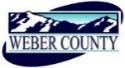 ‘PUBLIC NOTICE is hereby given that the Board of Commissioners of Weber County, Utah will hold a regular commission meeting in the Commission Chambers of the Weber Center, 2380 Washington Boulevard, Ogden, Utah, commencing at 10:00 a.m. on Tuesday, the 6th day of November 2018. The agenda for the meeting consists of the following: A.	Welcome – Commissioner HarveyB. 	Invocation – Moment of SilenceC.	Pledge of Allegiance – Rick GroverD.	Thought of the Day – Commissioner HarveyE. 	Public Comments (please limit comments to 3 minutes)	F.	Presentations1.	Presentation from the Weber County Commissioners the 16th Annual Weber County Commissioners’ Fall Charity Classic proceeds to the following charities:					The Blue Line Ladies					OMT/Kids Act UP	Presenters: Weber County Commissioners2.	Winning office in charity basket contest announcement.	Presenter: Weber County Commissioners3.	Presentation of the 2018 Annual Weber County Turkey/Ham/Food Drive.	Presenter: Shelly HalacyG.	Consent Items 1.	Request for approval of warrants #1587-1596 and #433650-433825 in the amount of $1,310,802.01.	2.	Request for approval of purchase orders in the amount of $327,709.79.3.	Request for approval of minutes for the meeting held on October 30, 2018.4.	Request for approval of ACH payment to US Bank in the amount of $152,882.39 for purchasing card transactions made through the billing cycle ending October 25, 2018.5.	Request for approval of new business licenses.6.	Request from the Weber County Sheriff’s Office for approval to surplus office chairs.H.          Action Items              1.	Request for approval of an Indigent Defense Contract by and between Weber County and Rebecca Voymas.	Presenter: Bryan Baron              2.	Request for approval of a resolution of the County Commissioners of Weber County appointing one member to the Western Weber Planning Commission.	Presenter: Rick Grover 	3.	Request for approval of Contract Modification #1 on the 3500 West Reconstruction Phase 2 Project by and between Weber County and Stanley Consultants.	Presenter: Jared Andersen             4.	Request for approval of a Release Agreement by and between Weber County and Dominion Energy for the repaving of a road that will be reconstructed next year.	Presenter: Jared Andersen             5.	Request for approval of a contract by and between Weber County and the Department of the Air Force for a lease addressing the monitoring wells that are currently in use by the Air Force.	Presenter: Jared Andersen            I.	Commissioner Comments	(Stall of Fame)J.	Closed Meeting		Request for a motion for a closed meeting to discuss strategy relating to imminent or ongoing litigation.K.            Adjourn							CERTIFICATE OF POSTINGThe undersigned duly appointed Administrative Assistant in the County Commission Office does hereby certify that the about Notice and Agenda were posted as required by law this 5th day of November 2018._____________________________________________							Shelly HalacyIn compliance with the Americans with Disabilities Act, persons needing auxiliary services for these meetings should call the Weber County Commission Office at 801-399-8406 at least 24 hours prior to the meeting. This meeting is streamed live. To see attached documents online click on highlighted words at: www.co.weber.ut.us/Agenda/index.php For a list of all agendas and attachments: http://www.webercountyutah.gov/Transparency/commission_meetings.php